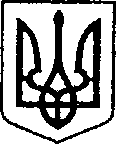 Ніжинська міська радаVІІІ скликання   Протокол № 23засідання постійної комісії міської ради з  питань житлово-комунального господарства, транспорту і зв’язку та енергозбереження16.11.2021 р.                                                                                                    11:00                                                                                                              Малий залГоловуючий: Дегтяренко В. М.Присутні на засіданні члени комісії: Одосовський  М. І. - заступник голови комісії;Онокало І. А. –  секретар комісії;Лінник А. В. – член комісії.Відсутні члени комісії: Рябуха В. Г., Черпіта С. М. Присутні: Список присутніх додається.Формування  порядку денного:СЛУХАЛИ:	Дегтяренко В. М., голову комісії, який ознайомив присутніх з порядком денним засідання постійної комісії Ніжинської міської ради з питань житлово-комунального господарства, транспорту і зв’язку  та енергозбереження від 16.11.2021 року та запропонував затвердити його.ВИРІШИЛИ:		Затвердити порядок денний.ГОЛОСУВАЛИ: 	«за» - 4 одноголосно.Порядок денний:Про надання дозволу на списання з балансу виконавчого комітету Ніжинської міської ради основних засобів та інших необоротних матеріальних активів (ПР №726 від 16.11.2021 року)Про затвердження положення про колективне фінансування проектів Ніжинської територіальної громади шляхом краудфандингу (ПР №688 від 02.11.2021 року)Про внесення змін до рішення Ніжинської міської ради     № 24-15/2021 від 26 жовтня 2021 р. «Про передачу на балансовий облік майна»  (ПР №709 від 11.11.2021 року)Про надання дозволу на списання з балансу комунального підприємства «Служба Єдиного Замовника» основних засобів та інших необоротних матеріальних активів (ПР №689 від 04.11.2021 року)Про припинення договору оренди нерухомого майна, що належить до комунальної власності територіальної громади міста Ніжина №22 від 27 вересня 2017 року укладеного з Акціонерним товариством «Державний ощадний банк України» (ПР №690 від 04.11.2021 року)Про припинення договору оренди нерухомого майна, що належить до комунальної власності територіальної громади міста Ніжина №15 від 16 квітня 2018 року, укладеного з фізичною особою-підприємцем Євтухом Сергієм Григоровичем (ПР №691 від 04.11.2021 року)Про надання згоди на списання з балансу Комунального некомерційного підприємства «Ніжинський міський пологовий будинок» Ніжинської міської ради Чернігівської області основних засобів та інших необоротних матеріальних активів (ПР №693 від 05.11.2021 року)Про надання дозволу комунальному підприємству “Виробниче управління комунального господарства” на списання майна  (ПР №698 від 08.11.2021 року)Про відмову у продовженні договору оренди нерухомого майна, що належить до комунальної власності територіальної громади міста Ніжина № 8 від 01 лютого 2019 року, розташованого за адресою: Чернігівська область, місто Ніжин, вулиця Богушевича, 3 (ПР №703 від 11.11.2021 року)Про    виключення   з    переліку   другого типу об’єкта комунальної власності Ніжинської територіальної громади: нежитлове приміщення (1-й бокс гаражу), загальною площею 24,8 кв. м., розміщене за адресою: Чернігівська область, місто Ніжин, вулиця Богушевича, 3 (ПР №704 від 11.11.2021 року)Про безоплатне прийняття у власність Ніжинської територіальної громади кисневих концентраторів для комунального некомерційного підприємства “Ніжинський міський центр первинної медико-санітарної допомоги” Ніжинської міської ради Чернігівської області (ПР №708 від 11.11.2021 року)Про затвердження висновку про вартість майна комунальної власності Ніжинської територіальної громади: нежитлового приміщення, розташованого за адресою: Чернігівська область, місто Ніжин, вулиця Гоголя, будинок 13а/5,що підлягає приватизації (ПР №710 від 12.11.2021 року)Про  затвердження висновку про  вартість   майна   комунальної  власності  Ніжинської  територіальної  громади: нежитлова будівля «котельня», за адресою: Чернігівська область,  місто Ніжин, вулиця Прилуцька, будинок 89 г, що підлягає приватизації (ПР №711 від 12.11.2021 року)Про закріплення нерухомого майна на праві господарського відання комунального підприємства «Оренда комунального майна» (ПР №712 від 12.11.2021 року)Про закріплення на праві господарського відання комунального підприємства «Оренда комунального майна» нежитлових приміщень, загальною площею 18,8 кв. м., розташованих в житловому будинку за адресою: Чернігівська область, місто Ніжин, вулиця Шевченка, будинок 96Б (ПР №713 від 12.11.2021 року)Про продовження договорів оренди без проведення аукціону (ПР №718 від 15.11.2021 року)Про передачу в оперативне управління майна комунальної власності Ніжинської територіальної громади, а саме: частину господарського корпусу пологового будинку за адресою: м. Ніжин, вулиця Московська, будинок 21а (ПР №721 від 16.11.2021 року)Про закріплення на праві господарського відання комунального підприємства «Виробниче управління комунального господарства» частини нежитлового підвального приміщення (кімната №4 та кімната №5) за адресою: Чернігівська область, місто Ніжин, вулиця Овдіївська, 5 (ПР №722 від 16.11.2021 року)Про затвердження висновку про вартість майна комунальної власності Ніжинської територіальної громади: нежитлової будівлі, розташованої за адресою: Чернігівська область, місто Ніжин, вулиця Кушакевичів, будинок 8, що підлягає приватизації (ПР №723 від 16.11.2021 року)Про передачу в оперативне управління майна комунальної власності Ніжинської територіальної громади Управлінню комунального майна та земельних відносин Ніжинської міської ради (ПР №724 від 16.11.2021 року)Про затвердження Програми з підвищення ефективності управління активами Ніжинської територіальної громади на 2022-2024 роки (ПР №725 від 16.11.2021 року)Про затвердження Програми економічного і соціального розвитку Ніжинської територіальної громади на 2022 рік (ПР №684 від 25.10.2021 року)Про розгляд листів директора «Ніжинського краєзнавчого музею імені І. Спаського» Геннадія Дудченка та начальника Управління  освіти Валентини Градобик щодо продовження договору оренди нерухомого майна за адресою: м. Ніжин, вулиця Небесної Сотні, 11Про затвердження істотних умов енергосервісних договорів (ПР №687 від 28.10.2021 року)Про зміну назви комунального підприємства «Госпрозрахунковий відділ капітального будівництва» та внесення змін до статуту (ПР №715 від 15.11.2021 року)Про розгляд звернення фізичної особи-підприємця Куровського С.Ю. з приводу зменшення йому розміру пайової участі в утриманні об’єкта благоустрою, розташованого за адресою: місто Ніжин, вулиця Московська, 78 б, на 99 % у період з 31.10.2020 по 10.11.2020 року за вх. №01.2-04/К-3124 (ПР № 553 від 06.09.2021 року)Про розгляд звернення фізичної особи-підприємця Куровського С.Ю. з приводу зменшення йому розміру пайової участі в утриманні об’єкта благоустрою, розташованого за адресою: місто Ніжин, вулиця Московська, 78 б, на 99 % у період з 31.10.2020 по 10.11.2020 року за вх. №01.2-04/К-3124 (ПР  №615 від 29.09.2021 року) Про ремонт, грейдерування, підсипку доріг та облаштування тротуарів по місту.Розгляд питань порядку денного:Про надання дозволу на списання з балансу виконавчого комітету Ніжинської міської ради основних засобів та інших необоротних матеріальних активів (ПР №726 від 16.11.2021 року)СЛУХАЛИ: Дмитрієва С. В., начальника відділу господарського забезпечення, який ознайомив присутніх з проектом рішення та надав пояснення щодо необхідності його прийняття.ВИРІШИЛИ:  Проект рішення підтримати та рекомендувати для розгляду на черговому засіданні сесії Ніжинської міської ради VIII скликання.ГОЛОСУВАЛИ: 	«за» - 4 одноголосно.Про затвердження положення про колективне фінансування проектів Ніжинської територіальної громади шляхом краудфандингу (ПР №688 від 02.11.2021 року)СЛУХАЛИ: Ляха В. М., головного спеціаліста сектора інвестиційної діяльності відділу економіки та інвестиційної діяльності, який ознайомив присутніх з проектом рішення та надав пояснення щодо необхідності його прийняття.ВИРІШИЛИ:  Проект рішення підтримати та рекомендувати для розгляду на черговому засіданні сесії Ніжинської міської ради VIII скликання.ГОЛОСУВАЛИ: 	«за» - 4 одноголосно.Про внесення змін до рішення Ніжинської міської ради     № 24-15/2021 від 26 жовтня 2021 р. «Про передачу на балансовий облік майна»  (ПР №709 від 11.11.2021 року)СЛУХАЛИ: Ляха В. М., головного спеціаліста сектора інвестиційної діяльності відділу економіки та інвестиційної діяльності, який ознайомив присутніх з проектом рішення та надав пояснення щодо необхідності його прийняття.ВИРІШИЛИ:  Проект рішення підтримати та рекомендувати для розгляду на черговому засіданні сесії Ніжинської міської ради VIII скликання.ГОЛОСУВАЛИ: 	«за» - 4 одноголосно.Про надання дозволу на списання з балансу комунального підприємства «Служба Єдиного Замовника» основних засобів та інших необоротних матеріальних активів (ПР №689 від 04.11.2021 року)СЛУХАЛИ: Візір С. Г., представника КП «Служба Єдиного Замовника», яка ознайомила присутніх з проектом рішення та надала пояснення щодо необхідності його прийняття.Участь в обговоренні:     Дегтяренко В. М., Лінник А. В., Бухно Л. В., Онокало І. А.ВИРІШИЛИ:  Інформацію прийняти до відома, організувати виїздну комісію для огляду основних засобів та інших необоротних матеріальних активів, що пропонуються для списання.Про припинення договору оренди нерухомого майна, що належить до комунальної власності територіальної громади міста Ніжина №22 від 27 вересня 2017 року укладеного з Акціонерним товариством «Державний ощадний банк України» (ПР №690 від 04.11.2021 року)СЛУХАЛИ: Федчун Н. О., начальника відділу комунального майна Управління комунального майна та земельних відносин, яка ознайомила присутніх з проектом рішення та надала пояснення щодо необхідності його прийняття.ВИРІШИЛИ:  Проект рішення підтримати та рекомендувати для розгляду на черговому засіданні сесії Ніжинської міської ради VIII скликання.ГОЛОСУВАЛИ: 	«за» - 4 одноголосно.Про припинення договору оренди нерухомого майна, що належить до комунальної власності територіальної громади міста Ніжина №15 від 16 квітня 2018 року, укладеного з фізичною особою-підприємцем Євтухом Сергієм Григоровичем (ПР №691 від 04.11.2021 року)СЛУХАЛИ: Федчун Н. О., начальника відділу комунального майна Управління комунального майна та земельних відносин, яка ознайомила присутніх з проектом рішення та надала пояснення щодо необхідності його прийняття.ВИРІШИЛИ:  Проект рішення підтримати та рекомендувати для розгляду на черговому засіданні сесії Ніжинської міської ради VIII скликання.ГОЛОСУВАЛИ: 	«за» - 4 одноголосно.Про надання згоди на списання з балансу Комунального некомерційного підприємства «Ніжинський міський пологовий будинок» Ніжинської міської ради Чернігівської області основних засобів та інших необоротних матеріальних активів (ПР №693 від 05.11.2021 року)СЛУХАЛИ: Константиненко М. М., юрисконсульта КНП «Ніжинський міський пологовий будинок», яка ознайомила присутніх з проектом рішення та надала пояснення щодо необхідності його прийняття.ВИРІШИЛИ:  Інформацію прийняти до відома, організувати виїздну комісію для огляду основних засобів та інших необоротних матеріальних активів, що пропонуються для списання.Про надання дозволу комунальному підприємству “Виробниче управління комунального господарства” на списання майна  (ПР №698 від 08.11.2021 року)СЛУХАЛИ: Шпака В. А., який ознайомив присутніх з проектом рішення та надав пояснення щодо необхідності його прийняття.ВИРІШИЛИ:  Інформацію прийняти до відома, організувати виїздну комісію для огляду основних засобів та інших необоротних матеріальних активів, що пропонуються для списання.Про відмову у продовженні договору оренди нерухомого майна, що належить до комунальної власності територіальної громади міста Ніжина № 8 від 01 лютого 2019 року, розташованого за адресою: Чернігівська область, місто Ніжин, вулиця Богушевича, 3 (ПР №703 від 11.11.2021 року)СЛУХАЛИ: Федчун Н. О., начальника відділу комунального майна Управління комунального майна та земельних відносин, яка ознайомила присутніх з проектом рішення та надала пояснення щодо необхідності його прийняття.Участь в обговоренні: Кушніренко А. М., Лінник А. В., Онокало І. А., Дегтяренко В. М.ВИРІШИЛИ:  Проект рішення підтримати та рекомендувати для розгляду на черговому засіданні сесії Ніжинської міської ради VIII скликання.ГОЛОСУВАЛИ: 	«за» - 4 одноголосно.Про    виключення   з    переліку   другого типу об’єкта комунальної власності Ніжинської територіальної громади: нежитлове приміщення (1-й бокс гаражу), загальною площею 24,8 кв. м., розміщене за адресою: Чернігівська область, місто Ніжин, вулиця Богушевича, 3 (ПР №704 від 11.11.2021 року)СЛУХАЛИ: Федчун Н. О., начальника відділу комунального майна Управління комунального майна та земельних відносин, яка ознайомила присутніх з проектом рішення та надала пояснення щодо необхідності його прийняття.ВИРІШИЛИ:  Проект рішення підтримати та рекомендувати для розгляду на черговому засіданні сесії Ніжинської міської ради VIII скликання.ГОЛОСУВАЛИ: 	«за» - 4 одноголосно.Про безоплатне прийняття у власність Ніжинської територіальної громади кисневих концентраторів для комунального некомерційного підприємства “Ніжинський міський центр первинної медико-санітарної допомоги” Ніжинської міської ради Чернігівської області (ПР №708 від 11.11.2021 року)СЛУХАЛИ: Хоменко Л. С., провідного економіста КНП «Ніжинський міський центр первинної медико-санітарної допомоги», яка ознайомила присутніх з проектом рішення та надала пояснення щодо необхідності його прийняття.ВИРІШИЛИ:  Проект рішення підтримати та рекомендувати для розгляду на черговому засіданні сесії Ніжинської міської ради VIII скликання.ГОЛОСУВАЛИ: 	«за» - 4 одноголосно.Про затвердження висновку про вартість майна комунальної власності Ніжинської територіальної громади: нежитлового приміщення, розташованого за адресою: Чернігівська область, місто Ніжин, вулиця Гоголя, будинок 13а/5,що підлягає приватизації (ПР №710 від 12.11.2021 року)СЛУХАЛИ: Федчун Н. О., начальника відділу комунального майна Управління комунального майна та земельних відносин, яка ознайомила присутніх з проектом рішення та надала пояснення щодо необхідності його прийняття.Участь в обговоренні: Лінник А. В., Онокало І. А., Дегтяренко В. М., Одосовський М. І.ВИРІШИЛИ:  Проект рішення підтримати та рекомендувати для розгляду на черговому засіданні сесії Ніжинської міської ради VIII скликання.ГОЛОСУВАЛИ: 	«за» - 4 одноголосно.Про  затвердження висновку про  вартість   майна   комунальної  власності  Ніжинської  територіальної  громади: нежитлова будівля «котельня», за адресою: Чернігівська область,  місто Ніжин, вулиця Прилуцька, будинок 89 г, що підлягає приватизації (ПР №711 від 12.11.2021 року)СЛУХАЛИ: Федчун Н. О., начальника відділу комунального майна Управління комунального майна та земельних відносин, яка ознайомила присутніх з проектом рішення та надала пояснення щодо необхідності його прийняття.ВИРІШИЛИ:  Проект рішення підтримати та рекомендувати для розгляду на черговому засіданні сесії Ніжинської міської ради VIII скликання.ГОЛОСУВАЛИ: 	«за» - 4 одноголосно.Про закріплення нерухомого майна на праві господарського відання комунального підприємства «Оренда комунального майна» (ПР №712 від 12.11.2021 року)СЛУХАЛИ: Федчун Н. О., начальника відділу комунального майна Управління комунального майна та земельних відносин, яка ознайомила присутніх з проектом рішення та надала пояснення щодо необхідності його прийняття.ВИСТУПИЛИ: Шумейко О. М., яка поцікавилася на якій підставі було зменшено розмір пайової участі в утриманні об’єкта благоустрою (надано пільгу), розташованого за адресою: м. Ніжин, площа Гоголя, 2а (кафе «Way»).Участь в обговоренні:      Дегтяренко В. М., Онокало І. А., Копилова Є. Г., Візір С. Г., Бухно Л. В., Шумейко О. М., Лінник А. В.ВИРІШИЛИ:  1.Проект рішення підтримати та рекомендувати для розгляду на черговому засіданні сесії Ніжинської міської ради VIII скликання. 2. Рекомендувати Борисенко М. Д., директору КП «Служба Єдиного Замовника», надати постійній комісії міської ради з питань житлово-комунального господарства, транспорту і зв’язку  та енергозбереження повну інформацію щодо підстав для зменшення розміру пайової участі в утриманні об’єкта благоустрою (надання пільги), розташованого за адресою: м. Ніжин, площа Гоголя, 2а (кафе «Way») та вказати суму несплачених коштів у зв’язку з наданням пільги.ГОЛОСУВАЛИ: 	«за» - 4 одноголосно.Про закріплення на праві господарського відання комунального підприємства «Оренда комунального майна» нежитлових приміщень, загальною площею 18,8 кв. м., розташованих в житловому будинку за адресою: Чернігівська область, місто Ніжин, вулиця Шевченка, будинок 96Б (ПР №713 від 12.11.2021 року)СЛУХАЛИ: Федчун Н. О., начальника відділу комунального майна Управління комунального майна та земельних відносин, яка ознайомила присутніх з проектом рішення та надала пояснення щодо необхідності його прийняття.ВИРІШИЛИ:  Проект рішення підтримати та рекомендувати для розгляду на черговому засіданні сесії Ніжинської міської ради VIII скликання.ГОЛОСУВАЛИ: 	«за» - 4 одноголосно.Про продовження договорів оренди без проведення аукціону (ПР №718 від 15.11.2021 року)СЛУХАЛИ: Федчун Н. О., начальника відділу комунального майна Управління комунального майна та земельних відносин, яка ознайомила присутніх з проектом рішення та надала пояснення щодо необхідності його прийняття.ВИСТУПИЛИ: Дегтяренко В. М., який зауважив на необхідності надавати на засідання комісії копії договорів оренди майна, що підлягають продовженню, перезаключенню, тощо…ВИРІШИЛИ:  1. Проект рішення підтримати та рекомендувати для розгляду на черговому засіданні сесії Ніжинської міської ради VIII скликання.		       2. Рекомендувати начальнику відділу комунального майна Управління комунального майна та земельних відносин, Федчун Н. О., надавати на засідання постійної депутатської комісії міської ради копії відповідних договорів.	ГОЛОСУВАЛИ: 	«за» - 4 одноголосно.Про передачу в оперативне управління майна комунальної власності Ніжинської територіальної громади, а саме: частину господарського корпусу пологового будинку за адресою: м. Ніжин, вулиця Московська, будинок 21а (ПР №721 від 16.11.2021 року)СЛУХАЛИ: Федчун Н. О., начальника відділу комунального майна Управління комунального майна та земельних відносин, яка ознайомила присутніх з проектом рішення та надала пояснення щодо необхідності його прийняття.Участь в обговоренні: Чернишева Л. О., Костирко О. М., Дегтяренко В. М., Кушніренко А. М., Лінник А. В.ВИРІШИЛИ:  Проект рішення підтримати та рекомендувати для розгляду на черговому засіданні сесії Ніжинської міської ради VIII скликання.ГОЛОСУВАЛИ: 	«за» - 4 одноголосно.Про закріплення на праві господарського відання комунального підприємства «Виробниче управління комунального господарства» частини нежитлового підвального приміщення (кімната №4 та кімната №5) за адресою: Чернігівська область, місто Ніжин, вулиця Овдіївська, 5 (ПР №722 від 16.11.2021 року)СЛУХАЛИ: Федчун Н. О., начальника відділу комунального майна Управління комунального майна та земельних відносин, яка ознайомила присутніх з проектом рішення та надала пояснення щодо необхідності його прийняття.ВИРІШИЛИ:  Проект рішення підтримати та рекомендувати для розгляду на черговому засіданні сесії Ніжинської міської ради VIII скликання.ГОЛОСУВАЛИ: 	«за» - 4 одноголосно.Про затвердження висновку про вартість майна комунальної власності Ніжинської територіальної громади: нежитлової будівлі, розташованої за адресою: Чернігівська область, місто Ніжин, вулиця Кушакевичів, будинок 8, що підлягає приватизації (ПР №723 від 16.11.2021 року)СЛУХАЛИ: Федчун Н. О., начальника відділу комунального майна Управління комунального майна та земельних відносин, яка ознайомила присутніх з проектом рішення та надала пояснення щодо необхідності його прийняття.Участь в обговоренні: Дегтяренко В. М., Градобик В. В., Лінник А. В.ВИРІШИЛИ:  Проект рішення підтримати та рекомендувати для розгляду на черговому засіданні сесії Ніжинської міської ради VIII скликання.ГОЛОСУВАЛИ: 	«за» - 4 одноголосно.Про передачу в оперативне управління майна комунальної власності Ніжинської територіальної громади Управлінню комунального майна та земельних відносин Ніжинської міської ради (ПР №724 від 16.11.2021 р.)СЛУХАЛИ: Федчун Н. О., начальника відділу комунального майна Управління комунального майна та земельних відносин, яка ознайомила присутніх з проектом рішення та надала пояснення щодо необхідності його прийняття.Участь в обговоренні: Дегтяренко В. М., Лінник А. В., Онокало І. А., Одосовський М. І.ВИРІШИЛИ:  Проект рішення підтримати та рекомендувати для розгляду на черговому засіданні сесії Ніжинської міської ради VIII скликання.ГОЛОСУВАЛИ: 	«за» - 4 одноголосно.Про затвердження Програми з підвищення ефективності управління активами Ніжинської територіальної громади на 2022-2024 роки (ПР №725 від 16.11.2021 року)СЛУХАЛИ: Федчун Н. О., начальника відділу комунального майна Управління комунального майна та земельних відносин, яка ознайомила присутніх з проектом рішення та надала пояснення щодо необхідності його прийняття.ВИРІШИЛИ:  Проект рішення підтримати та рекомендувати для розгляду на черговому засіданні сесії Ніжинської міської ради VIII скликання.ГОЛОСУВАЛИ: 	«за» - 4 одноголосно.Про затвердження Програми економічного і соціального розвитку Ніжинської територіальної громади на 2022 рік (ПР №684 від 25.10.2021р)СЛУХАЛИ: Гавриш Т. М., начальника відділу економіки та інвестиційної діяльності, яка ознайомила присутніх з проектом рішення та надала пояснення щодо необхідності його прийняття.ВИРІШИЛИ:  Проект рішення підтримати та рекомендувати для розгляду на черговому засіданні сесії Ніжинської міської ради VIII скликання.ГОЛОСУВАЛИ: 	«за» - 4 одноголосно.Про розгляд листів директора «Ніжинського краєзнавчого музею імені І. Спаського» Геннадія Дудченка та начальника Управління  освіти Валентини Градобик щодо продовження договору оренди нерухомого майна за адресою: м. Ніжин, вулиця Небесної Сотні, 11СЛУХАЛИ: Федчун Н. О., начальника відділу комунального майна Управління комунального майна та земельних відносин, яка ознайомила присутніх з текстом листів, що надійшли до Управління комунального майна та земельних відносин від начальника Управління освіти, Валентини Градобик та директора «Ніжинського краєзнавчого музею імені І. Спаського» Геннадія Дудченка.У своєму листі Г. Дудченко просить не продовжувати термін дії договору оренди приміщення, яке є частиною будівлі музею. Дане приміщення орендується Управлінням освіти в якості спортивного залу для ЗОШ №1. Оскільки під час уроків фізкультури в спортзалі шумно, відвідувачі музею не можуть нормально чути екскурсовода. Крім того, вібрація у будівлі під час занять проводить у рух розвішані на стінах твори мистецтва.Градобик В. В., начальник управління освіти, пояснила, що термін дії договору закінчується 02 грудня 2021 року. Вищевказане приміщення має недоліки, що не відповідають санітарним вимогам та іншим вимогам до освітнього середовища. У зв’язку з цим дане приміщення буде використовуватись Управлінням освіти тільки до кінця навчального семестру, тобто до 31.12.2021 року. В подальшому в оренді даного приміщення потреби не має, учням ЗОШ №1 будуть запропоновані альтернативні спортивні модулі для проведення уроків фізкультури. Тому Управління освіти просить продовжити термін дії договору до 31 грудня 2021 року.Участь в обговоренні взяли: Онокало І. А., Дегтяренко В. М., Дудченко Г. М., Лінник А. В., Градобик В. В.ВИРІШИЛИ:  Продовжити термін дії договору між Управлінням комунального майна та земельних відносин (Орендодавець), Ніжинським краєзнавчим музеєм імені Івана Спаського (Балансоутримувач) та Управлінням освіти (Орендар) до 31 грудня 2021 року.ГОЛОСУВАЛИ: 	«за» - 4 одноголосно.Про затвердження істотних умов енергосервісних договорів (ПР №687 від 28.10.2021 року)СЛУХАЛИ: Ворону Д. П., начальника сектора енергоефективності відділу економіки та інвестиційної діяльності, який ознайомив присутніх з проектом рішення та надав пояснення щодо необхідності його прийняття.ВИРІШИЛИ:  Проект рішення підтримати та рекомендувати для розгляду на черговому засіданні сесії Ніжинської міської ради VIII скликання.ГОЛОСУВАЛИ: 	«за» - 4 одноголосно.Про зміну назви комунального підприємства «Госпрозрахунковий відділ капітального будівництва» та внесення змін до статуту (ПР №715 від 15.11.2021 року)СЛУХАЛИ: Гавриш Т. М., начальника відділу економіки та інвестиційної діяльності, яка ознайомила присутніх з проектом рішення та надала пояснення щодо необхідності його прийняття.Участь в обговоренні: Лінник А. В., Вовченко Ф. І., Дегтяренко В. М., Одосовський М. І., Кушніренко А. М.ВИРІШИЛИ:  Проект рішення підтримати та рекомендувати для розгляду на черговому засіданні сесії Ніжинської міської ради VIII скликання.ГОЛОСУВАЛИ: 	«за» - 4 одноголосно.Про розгляд звернення фізичної особи-підприємця Куровського С.Ю. з приводу зменшення йому розміру пайової участі в утриманні об’єкта благоустрою, розташованого за адресою: місто Ніжин, вулиця Московська, 78 б, на 99 % у період з 31.10.2020 по 10.11.2020 року за вх. №01.2-04/К-3124 (ПР № 553 від 06.09.2021 року)СЛУХАЛИ: Шумейко О. М., директора КП « Оренда комунального майна», яка ознайомила присутніх з проектом рішення та надала пояснення щодо необхідності його прийняття.Участь в обговоренні: Дегтяренко В. М., Копилова Є. Г., Онокало І. А., Одосовський М. І., Лінник А. В.ВИРІШИЛИ: Інформацію прийняти до відома.Про розгляд звернення фізичної особи-підприємця Куровського С.Ю. з приводу зменшення йому розміру пайової участі в утриманні об’єкта благоустрою, розташованого за адресою: місто Ніжин, вулиця Московська, 78 б, на 99 % у період з 31.10.2020 по 10.11.2020 року за вх. №01.2-04/К-3124 (ПР  №615 від 29.09.2021 року)СЛУХАЛИ: Шумейко О. М., директора КП « Оренда комунального майна», яка ознайомила присутніх з проектом рішення та надала пояснення щодо необхідності його прийняття.Участь в обговоренні: Дегтяренко В. М., Копилова Є. Г., Одосовський М. І., Лінник А. В.ВИРІШИЛИ: Інформацію прийняти до відома. Про ремонт, грейдерування, підсипку доріг та облаштування тротуарів по місту.СЛУХАЛИ: Кушніренко А. М., начальника управління жилого-комунального господарства та будівництва, який доповів присутнім про ремонтні роботи щодо облаштування тротуарів і доріг (підсипка, грейдерування, тощо), по місту.ВИРІШИЛИ: Інформацію прийняти до відома.Голова комісії                                                                   В. М. Дегтяренко 